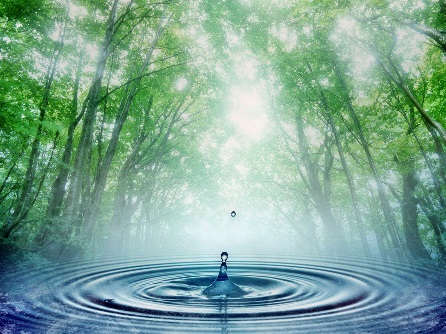 СХЕМАВОДОСНАБЖЕНИЯ И ВОДООТВЕДЕНИЯД. ШТАНДЫ СЕЛЬСКОГО ПОСЕЛЕНИЯ ШТАНДИНСКИЙ  СЕЛЬСОВЕТ МУНИЦИПАЛЬНОГО РАЙОНА БАЛТАЧЕВСКИЙ  РАЙОН РЕСПУБЛИКИ БАШКОРТОСТАН2014 ГОД